This guidance is intended to provide residential and community-based staff with information about the types and use of Personal Protective Equipment (PPE) while working in DYS Residential Programs, District Offices or providing community-based work. This guidance does not apply to DYS health services staff. DYS health services staff must follow the MDPH Comprehensive Personal Protective Equipment (PPE) Guidance for Health Care Personnel (HCP).  PPE is specialized clothing or equipment worn by an employee for protection against infectious materials. PPE includes respirators, facemasks (surgical masks), gloves, eye protection (goggles, face shields, etc.), and gowns. These items help prevent contact with infectious materials by creating a barrier between the staff and infectious materials.  Cloth face coverings are not considered PPE; they provide source control and are worn to protect others. PPE is not a substitute for other measures to prevent the spread of infection. The following practices should always be employed, when anticipating in-person contact with other individuals:Asking recommended COVID-19 screening questionsHas the individual(s) been diagnosed as COVID-19 positive?Has the individual(s) been exposed to someone who is COVID-19 positive?Is the individual(s) exhibiting symptoms that are consistent with COVID-19?Has the individual(s) traveled internationally or from a non-exempt state (per Governor’s COVID-19 Travel Order, issued 8/1/20) in the last 14 days?Does the individual(s) have any high-risk considerations?Maintaining 6 feet of distance from other persons, whenever possibleWearing of facemasksFrequent hand washing with soap and warm water or use of an alcohol-based hand sanitizerTypes of PPE to Use and When
All types of PPE and face coverings used by staff and youth in DYS Residential Programs and District Offices/community-based contacts are to  be provided by DYS or Provider organizations. Staff and youth should not be using their own personal PPE or face coverings. Any exceptions must be approved by DYS Central Office Administration.  
Decisions regarding when and which types of PPE should be worn are determined by the type of in-person contact/interaction staff can reasonably expect to have with an individual(s) and what this individual(s)’ known or suspected COVID-19 status might be. Details on PPE use when having in-person contact with youth who are COVID-19 positive or exposure risk are included in the DYS Protocol for Medical Isolation of Confirmed or Suspected COVID-19 Cases and DYS Protocol for Quarantining Close Contacts of COVID-19 Cases. The various types of in-person contact staff have largely fall into two main categories. These categories and the PPE items associated with each are as follows:No Known or Suspected Covid-19 Exposure When having in-person contact with an individual who has no known or suspected exposure to COVID-19, who is not symptomatic, and who does not present behavioral risks (spitting, biting, etc.) that would increase risk of exposure, the following PPE is required: Facemask or DYS-approved cloth face covering. Surgicalor procedural facemask is the preferred method of source control for staff in DYS Residential and Community Programs. Staff should clean their hands with soap and warm water or use alcohol-based hand sanitizer that contains at least 60% alcohol, both before and after the in-person contact. Gloves are not considered necessary, as long as there is access to soap and running water or alcohol-based hand sanitizer. One exception to this guidance is if staff anticipate contact with an individual’s bodily fluids, such as  treating an injury, cut or scrape with blood or secretions. The DYS Policy 02.05.01 governing Standard Precautions should be followed.  Gloves should be part of standard wear in the case of DYS policy 03.01.04 Searches in Community Programs, DYS policy 03.01.03 Searches in Residential Programs and/or in the DYS policy 03.01.02(a) Searches in Secure SettingsEye protection (goggles/face shields) and gowns are not considered necessary under these conditions. COVID-19 Positive or Exposure RiskWhen having in-person contact with an individual and any of the following conditions are present, additional PPE must be worn:There is indication that someone is COVID-19 positiveThere has been exposure to someone who is COVID-19 positiveSomeone has symptoms of COVID-19Someone presents additional behavioral risks (spitting, biting, etc.)In these instances the following PPE is required: Facemasks GlovesEye protection (goggles or face shields)Gowns or another layer of clothing/garments that can be changed or removed after the in-person contact occursNote: If transporting a COVID-19 positive individual, a facemask should be provided to the individual being transported as well. Staff should also create as much distance as possible between those in the vehicle and open the windows if the circumstances allow.What to Know About Each ItemFACEMASKS AND CLOTH FACE COVERINGSWearing a facemask/cloth face covering has been recommended by the CDC and World Health Organization (WHO) as a way to help stop the spread of COVID-19. There are a variety of types of facemasks and cloth face coverings that can be used by staff, youth, children, families, and members of the community. Two of the main types include:Facemasks (surgical or procedure masks; single use/disposable PPE) Cloth face coverings which are DYS approved for use (re-usable; not classified as PPE)Facemasks or cloth face coverings must be worn by adults and children older than 2 years during all types of in-person contact, except in situations when wearing a mask would be damaging to a person’s health or, if a person is developmentally unable to use a facemask or cloth face covering. These situations may include, but are not limited to:Children under the age of 2 years Individuals who cannot safely and appropriately wear, remove, and handle facemasks or cloth face coveringsIndividuals who have difficulty breathing with the face covering or who are unconscious, incapacitated, or otherwise unable to remove facemasks or cloth face coverings without assistanceIndividuals with severe cognitive or respiratory impairments that may have a hard time tolerating a facemask or cloth face covering Individuals where the only option for a facemask or cloth face covering presents a potential choking or strangulation hazardIndividuals who cannot breathe safely with a facemask or cloth face covering, including those who require supplemental oxygen to breatheIndividuals who, due to a behavioral health diagnosis or an intellectual impairment, are unable to wear a facemask or cloth face covering safelyIndividuals who need to communicate with people who rely upon lip reading.  Facemasks with clear plastic windows can be used to facilitate lip reading. GLOVESGloves protect you against contact with infectious materials. However, once gloves are contaminated, if not used properly, gloves can become a means for spreading infectious materials to yourself and others. 

In most situations, wearing gloves is not necessary unless in the case of following the DYS Policy 02.05.01 governing Standard Precautions as well as in the case of    DYS policy 03.01.04 Searches in Community Programs, DYS policy 03.01.03 Searches in Residential Programs and/or in the DYS policy 03.01.02(a) Searches in Secure Settings.  The best way to protect yourself from germs is to regularly wash your hands with soap and water for 20 seconds or use hand sanitizer with at least 60% alcohol.
Gloves should be worn when cleaning workspaces/surfaces (office, vehicle, youths’ rooms, etc.), especially any high-touch areas. Gloves should also be worn when anticipating contact with an individual’s bodily fluids, such as reating an injury (cut or scrape with blood or secretions)EYE PROTECTION (Goggles or Face Shields)

Goggles and face shields help to prevent splashes or sprays from reaching susceptible mucous membranes of the face. They should be used during activities where prolonged face-to-face or close contact with a potentially infectious individual (COVID-19 positive, suspected positive, or symptomatic) is unavoidable.Face shields may also be considered for use, along with facemasks, to provide additional protection in certain scenarios with individuals that have no known or suspected exposure to COVID-19, are not symptomatic, and do not present behavioral risks. For example, while supervising an individual in a hospital emergency department for an extended period of time.Goggles provide protection to the eyes; a face shield will offer protection to the entire face. When goggles or face shields are used, they should always be worn in conjunction with a facemask. As noted above, wearing a face shield alone is not considered an acceptable alternative to wearing a facemask or cloth face covering, as it does not fit snugly around the nose and chin with minimal space or opening on the sides.
GOWNSGowns are used when contact between clothing or skin with an individual’s blood or bodily fluids is reasonably expected.
Order of Steps to Follow When Putting on and Taking off PPE

The nature of the in-person contact will determine which PPE items you use (see “Types of PPE to Use and When” above). The steps outlined below are listed in the order staff should follow when putting on and taking off multiple items of PPE.When wearing a facemask, make sure to select the proper eye protection (goggles, face shields, etc.) to ensure that the facemask/respirator does not interfere with the correct positioning of the eye protection and the eye protection does not affect the fit of the facemask.See Appendix  for resources on donning and doffing.Appendix  – Links to Additional Online Resources and VideosDOCUMENTSFace Mask Do’s and Don’ts: https://www.cdc.gov/coronavirus/2019-ncov/downloads/hcp/fs-facemask-dos-donts.pdfOrder of Steps to Put on PPE (“Donning”) and Remove PPE (“Doffing”): https://www.cdc.gov/hai/pdfs/ppe/ppe-sequence.pdfVIDEOSOn (“Donning”) Masks - https://www.youtube.com/watch?v=OABvzu9e-hwPutting On (“Donning”) PPE - https://youtu.be/H4jQUBAlBrITaking Off (“Doffing”) PPE - https://youtu.be/PQxOc13DxvQ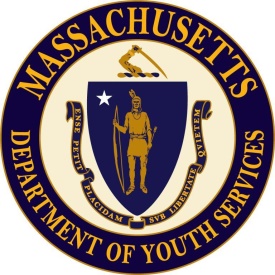 Commonwealth of MassachusettsExecutive Office of Health and Human ServicesDepartment of Youth ServicesDYS Guidance on Face Coverings and Personal Protective Equipment (PPE) during COVID-19 PandemicHow to Put on Facemasks and Cloth Face CoveringsHow to Put on Facemasks and Cloth Face CoveringsAll facemasks or cloth face coverings should fit snugly but comfortably against the side of the face, be secured with ties or ear loops, and allow for breathing without restriction. What does it mean to fit “snugly”? Facemasks or cloth face coverings should not be so tight that you see redness or deep lines in your faceThere should be full cupping around nose and chin with minimal space or opening on the sidesAll facemasks or cloth face coverings should fit snugly but comfortably against the side of the face, be secured with ties or ear loops, and allow for breathing without restriction. What does it mean to fit “snugly”? Facemasks or cloth face coverings should not be so tight that you see redness or deep lines in your faceThere should be full cupping around nose and chin with minimal space or opening on the sidesAll facemasks or cloth face coverings should fit snugly but comfortably against the side of the face, be secured with ties or ear loops, and allow for breathing without restriction. What does it mean to fit “snugly”? Facemasks or cloth face coverings should not be so tight that you see redness or deep lines in your faceThere should be full cupping around nose and chin with minimal space or opening on the sidesFacemask (Disposable)Facemask (Disposable)Cloth Face CoveringClean your hands with soap and water or at least 60% alcohol-based hand sanitizer before touching the facemask Remove mask from the box/packaging and make sure there are no obvious tears or holes in either side of the facemask Determine which side of the facemask is the top (the side of the mask that has a stiff bendable edge is the top and is meant to mold to the shape of your nose) Determine which side of the facemask is the front- the colored side of the mask (often blue or yellow) is usually the front and should face away from you, while the white side touches your face Hold the facemask by each loop and place around your earsMold or pinch the stiff edge to the shape of your nose Pull the bottom of the facemask over your mouth and chinClean your hands with soap and water or at least 60% alcohol-based hand sanitizer before touching the facemask Remove mask from the box/packaging and make sure there are no obvious tears or holes in either side of the facemask Determine which side of the facemask is the top (the side of the mask that has a stiff bendable edge is the top and is meant to mold to the shape of your nose) Determine which side of the facemask is the front- the colored side of the mask (often blue or yellow) is usually the front and should face away from you, while the white side touches your face Hold the facemask by each loop and place around your earsMold or pinch the stiff edge to the shape of your nose Pull the bottom of the facemask over your mouth and chinClean your hands with soap and water or at least 60% alcohol-based hand sanitizer before touching the cloth face coveringCover mouth and nose with cloth face covering and make sure there are no gaps between your face and the cloth face coveringFor cloth face coverings with ear loops: hold the cloth face covering by each loop and place around your ears. For cloth face coverings with ties: Bring the face covering to your nose level and place the ties around the back of the head and secure with a bow. One tie goes above the ear and one goes belowAvoid touching the cloth face covering while using it; if you do, clean your hands with at least 60% alcohol-based hand sanitizer or soap and water Replace the cloth face covering with a new one as soon as it is dampHow to Remove Face Masks and Cloth Face CoveringsClean your hands with soap and water or at least 60% alcohol-based hand sanitizer before touching the facemask or cloth face covering. Avoid touching the front of the facemask or cloth face covering. 
Facemasks or cloth face coverings with ear loops: Hold both of the ear loops and gently lift and remove the mask. 
Facemasks or cloth face coverings with ties: Untie the bottom bow first and then untie the top bow. Pull the facemask or cloth face covering away from you as the ties are loosened.How to Dispose of or Re-use Facemasks and Cloth Face CoveringsFacemasks: Discard single-use facemasks in a waste container after each in-person contact.In times of supply shortage there are CDC recommended strategies for optimizing the supply of facemasks, including implementing the limited re-use and extended use of facemasks.Staff should wear a facemask or a DYS-approved cloth face covering at all times while they are in a DYS Residential Program, District Office or working with DYS youth in a community setting, including in breakrooms or other spaces where they might encounter co-workers or youth.If the mask becomes visibly soiled, saturated or damaged, a new mask must be obtained. Should staff need a replacement mask, they must request one from supervisory personnel on the unit where they are working. We ask all personnel to make every effort to help preserve the supply of PPE and reduce the need for replacement masks whenever possible. Infection prevention guidelines should be followed on the use and re-use of facemasks.  At the end of shift, staff will be asked to take off their facemask as they exit the building. Used facemasks should be discarded in the trash. If staff prefer to use cloth face coverings outside of DYS residential programs, they should remove their facemask, perform hand hygiene, and put on their cloth face covering when leaving the facility at the end of their shift. Due to the need to conserve facemasks, DPH supports the extended use of facemasks under the following conditions:The facemask should be removed and discarded if soiled or damaged.Staff must take care not to touch their facemask. If they touch or adjust their facemask, they must immediately perform hand hygiene.Staff should leave the area of close proximity to other individual(s), if they need to remove the facemask.Facemasks should be carefully folded so that the outer surface is held inward and against itself to reduce contact with the outer surface during storage. The folded facemask can be stored between uses in a clean sealable paper bag or breathable container. Cloth face coverings: Place cloth face coverings in appropriate container to launder. Cloth face coverings may be worn for multiple in-person contacts but must be laundered at the end of each day before re-use.
For both facemasks and cloth face coverings: Clean your hands with soap and water or at least 60% alcohol-based hand sanitizer after you have disposed of a facemask or put a reusable cloth face covering away for cleaning.Cloth Face Covering CriteriaWhen you wear a cloth face covering it should: Cover your nose and mouth,Fit snugly but comfortably against the side of the face,Be secured with ties or ear loops,Include multiple layers of fabric,Allow for breathing without restriction, andBe able to be laundered and machine dried without damage or change to shape.Wearing a face shield alone is not considered an acceptable alternative to wearing a facemask or cloth face covering, as it does not fit snugly around the nose and chin with minimal space or opening on the sides. How to Put on GlovesTo put on gloves:Clean your hands with soap and water or at least 60% alcohol-based hand sanitizer; dry them well before touching the gloves.Select the size glove that best fits you. Insert each hand into the appropriate glove and adjust as needed for comfort and dexterity.If you are wearing a disposable gown, tuck the gown cuffs securely under each glove. This provides a continuous barrier protection for your skin.If gloves become torn or heavily soiled during the performance of a task, they should be changed for a new pair.
How to Remove GlovesDisposable gloves should never be washed and used again. They should be thrown away after each use. 
To remove gloves:Using one gloved hand, grasp the outside of the opposite glove near the wrist.Pull and peel the glove away from the hand. The glove should now be turned inside-out with the contaminated side now on the inside.Hold the removed glove in the opposite gloved hand.Slide one or two fingers of the ungloved hand under the wrist of the remaining glove.Peel glove off from the inside, creating a bag for both gloves. Discard gloves in waste container and clean your hands with soap and water or hand sanitizer.How to Put on Goggles and Face ShieldsTo put on goggles or a face shield:Place over face and eyes and adjust to fit and secure with the attached earpieces or headband.Goggles should fit snuggly over and around the eyes or personal prescription lenses.Face shields should cover the forehead, extend below the chin, and wrap around the side of the face.It is important that these items fit comfortably to avoid touching or readjustment during in-person contact.How to Remove Goggles and Face Shields
To remove goggles or a face shield:Grasp the “clean” ear or head pieces and lift away from face.If goggles or face shields are reusable, place them in a designated receptacle for subsequent cleaning/disinfecting.If goggles or face shields are disposable, discard them in a waste container.Clean your hands with soap and water or at least 60% alcohol-based hand sanitizer after discarding (disposable) or putting away (re-usable) goggles or face shields. How to Clean, Disinfect, and Re-Use Goggles and Face Shields Re-usable goggles and face shields should be removed and cleaned/disinfected after any prolonged face-to-face or close contact with a potentially infectious individual or if they become visibly soiled or difficult to see through.Adhere to recommended manufacturer instructions for cleaning and disinfection. When manufacturer instructions for cleaning and disinfection are unavailable, consider:While wearing gloves, carefully wipe the inside, followed by the outside of the face shield or goggles using a clean cloth saturated with neutral detergent solution or a cleaner wipe.Then, carefully wipe the outside of the face shield or goggles using a wipe or clean cloth saturated with EPA-registered disinfectant solution.Wipe the outside of face shield or goggles with clean water or alcohol to remove residue.Fully dry (air dry or use clean absorbent towels).Remove gloves and clean your hands with soap and water or hand sanitizer.Goggles and face shields are now ready for re-use.How to Put on Gowns (disposable)Gowns should:Cover the torso, the legs to the knees, the arms to end of wrist and wrap around the back.Allow free movement with sleeves that fit snugly at the wrist.Go on with the opening at the back, then fasten around the back of the neck and the waist.
How to Remove Gowns (disposable)Gowns should always be disposed of after each use. To remove:Unfasten gown and pull it away from neck and shoulders, touching inside of gown only.Turn gown inside out and fold or roll into a bundle and discard in a waste container. Clean your hands with soap and water or hand sanitizer, after you have disposed of gown.Substitute OptionIf a disposable gown is not available, an outer layer of clothing/garments (long sleeve t-shirt, poncho, coveralls, light sweat suit, etc.) can also be used as an effective substitute.  

After use during an in-person contact with COVID-19 positive, suspected positive, or symptomatic individuals, these items must be: Removed and discarded in a waste container (if disposable). Placed in a dedicated receptacle for contaminated materials (if re-usable) and laundered before being re-used in any other in-person contact.Putting On (Donning)Taking Off (Doffing)Identify and gather the proper PPE items neededPerform hand hygiene using soap and water or at least 60% alcohol-based hand sanitizerPut on isolation gownPut on facemask Put on goggles or face shieldPut on glovesRemove glovesRemove gownPerform hand hygiene, using soap and water or at least 60% alcohol-based hand sanitizerRemove goggles/face shieldRemove facemaskPerform hand hygiene using soap and water or alcohol-based hand sanitizerProper Storage of PPEWhere PPE is provided, adequate storage facilities for PPE must be made available for when it is not in use.All PPE must be stored in a clean and sanitary condition ready for use. Storage may be simple, e.g., a case for safety glasses, a container in a vehicle, or zip-lock bags on a designated shelf. Storage should be adequate to protect PPE from contamination, loss, damage, water or sunlight. Proper storage often requires a dry and clean place that is not subject to temperature extremes.When re-usable PPE becomes contaminated/dirty during use, a storage area separate from the clean, unused PPE should be identified until these contaminated items can be cleaned or disinfected.When opening, handling, and distributing PPE from its packaging, it is important for staff to first clean their hands with soap and water or use hand sanitizer. Gloves may also be worn if soap and water or hand sanitizer is not available.
Maintaining PPEAn effective system of PPE maintenance is essential to make sure this equipment continues to provide the degree of protection for which it is designed. Therefore, the manufacturer’s maintenance schedule (including recommended replacement periods and shelf lives) must always be followed.Inspect PPE before each use. With most PPE, it only takes a few minutes to inspect the equipment for any breaks, tears, and visible signs of stress or damage  Employees must take reasonable care of any PPE provided to them and not carry out any enhanced maintenance, unless trained and authorized to do so.Acceptable maintenance for untrained staff may include cleaning, examination, replacement, and light repairs.